
Congratulations Natalie White!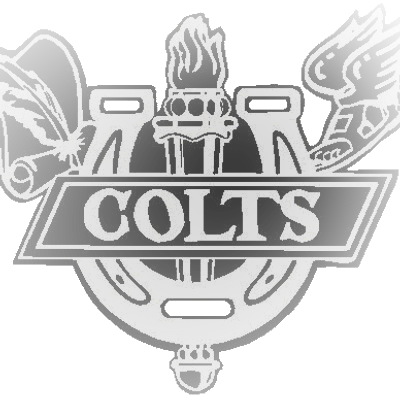 Congratulations to South High Senior Natalie White! Natalie has served as student representative on the South High School Alumni Foundation board for two years and is integral in the success of the board. A future well deserved.